Guía 3Identificación anatómica es la identificación de especímenes óseos particulares determinada a partir de la observación directaLos especímenes óseos son referidos a alguna unidad del esqueletoUn hueso particularSegmento o porción de un huesoZona en generalLa especificidad de la identificación depende de las características de cada muestra que está siendo observada (si está completa o no, si es un fragmento, si esta erosionado, etc.) El Esqueleto es el conjunto de huesos que le proporciona la forma característica al cuerpo de un vertebrado, además sirve como elemento de soporte esencial para la biomecánica del movimiento y reposo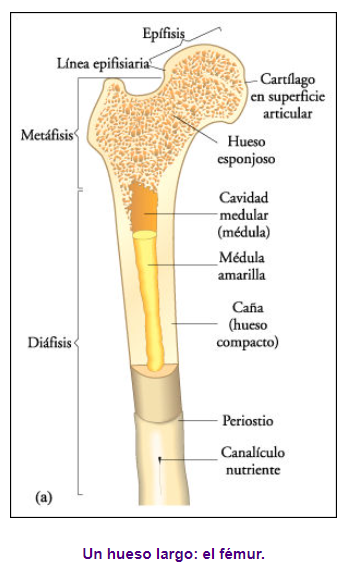 Periostio: Membrana que recubre la superficie externa del hueso.Endostio: Membrana fibrosa que recubre la superficie interna del hueso.Sustancia Compacta: Masa compacta en la periferia de cada hueso y atravesada por conductos vasculares. También se denomina: Tejido cortical o tejido compacto. Sustancia esponjosa: finas laminillas y espículas que se entrecruzan en distintas direcciones. Se ubican en los extremos de los huesos largos (epífisis), dentro de huesos cortos y huesos planos. Siempre se encuentra recubierto por tejido compacto. También se denomina: tejido trabecular o tejido compacto. También se denomina: tejido trabecular o tejido esponjoso. *el tejido compacto al ser el más el duro tiende a conservarse mejor. Y el tejido esponjoso tiende a romperse y degradarse volviéndose polvitoTipos de huesosHuesos largos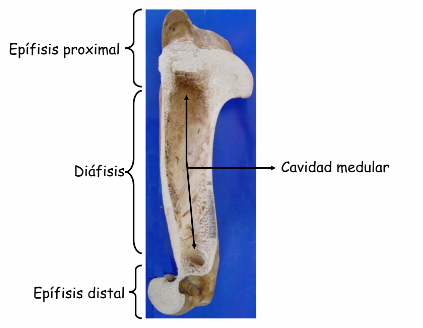 	- Predomina el largo sobre el ancho y grosor. 	- Actúan como columnas de soporte y palancas.Ejemplo: fémur, humero, tibia, falanges, etc.Hueso planosPredomina el ancho y largo sobre el grosor.Están formados por hueso diploe.Carecen de cavidad medular.Presentan caras, bordes y ángulos.Protegen a los órganos que cubren.                             Ejemplo: escapula, costillas, etc.Huesos cortos Las dimensiones de largo y ancho y grosor son similares.Carecen de cavidad medular.Presentan caras, bordes y ángulos.Funcionan como amortiguadores ante impacto.Ejemplo: huesos del tarso y carpo.Huesos irregularesTienen forma irregular.Ejemplo: Cráneo, vertebras.DISTRIBUCION ESQUELETALEsqueleto Axial y Apendicular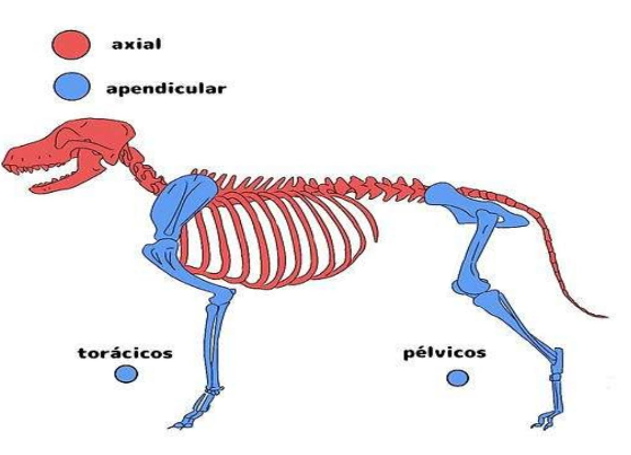  Fuente : https://www.udocz.com/apuntes/456774/esqueleto-del-perroPosición anatómica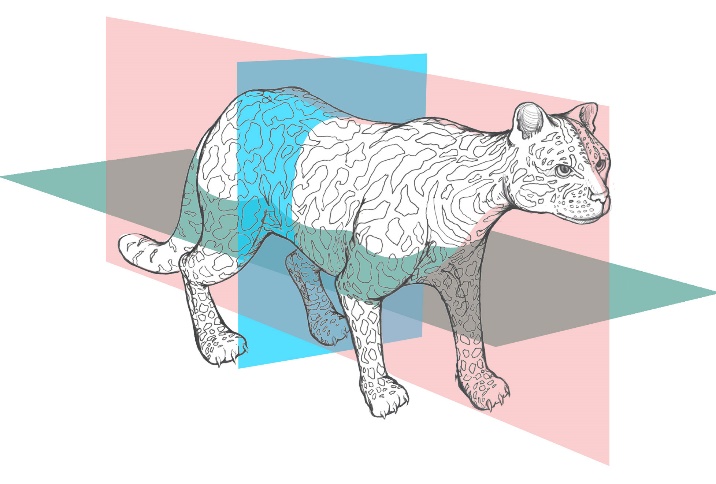 El estudio de la estructura del cuerpo tiene su propio vocabulario que se deriva de los idiomas latín y griego. Para evitar confusiones, los expertos en anatomía de todo el mundo han acordado utilizar una medida convencional que se refiere a la posición anatómica del cuerpo como punto de referencia. Es esencial comprender estos términos ya que se utilizan para describir la ubicación de diferentes estructuras del cuerpo en relación a otras. Para comprender mejor estos términos, es necesario imaginar a un animal cuadrúpedo en posición vertical, lo que se conoce como posición anatómica.Fuente: https://multimedia.uned.ac.cr/pem/anatomia_especies_silvestres/pant/generalidades/posiciones.htmlTérminos direccionalesVentral:  superficie cercana hacia el vientreDorsal: Superficie cercana al dorsoCraneal: Denomina una estructura cercana a la cabezaCaudal: Denomina una estructura cercana a la colaDistal: Utilizado en los miembros para estructuras más distantes al troncoProximal: Utilizado en los miembros para estructuras más próximas al troncoPalmar: usado para la parte posterior de la mano (contrario a dorsal)Plantar: usado para la parte posterior del pie (contrario a dorsal)Medial: hacia el plano medianoLateral: hacia el lado derecho e izquierdo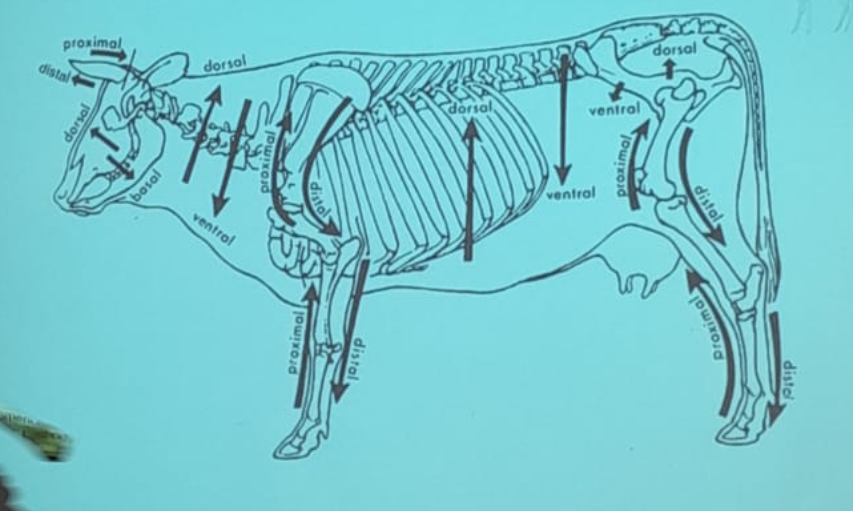 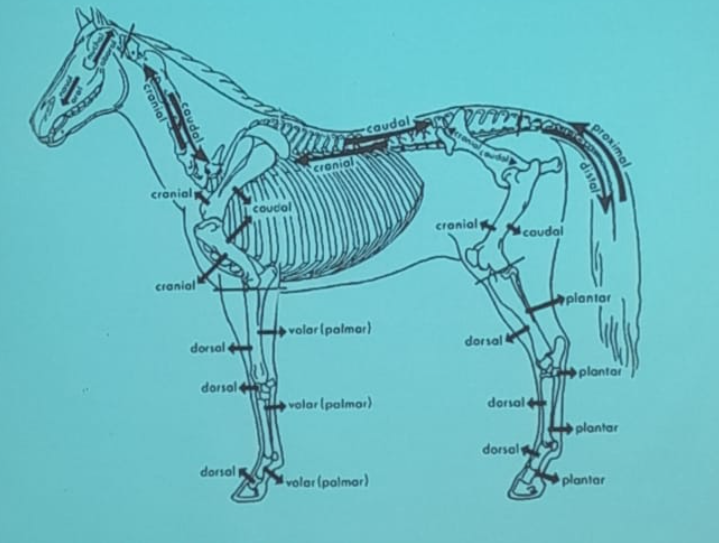 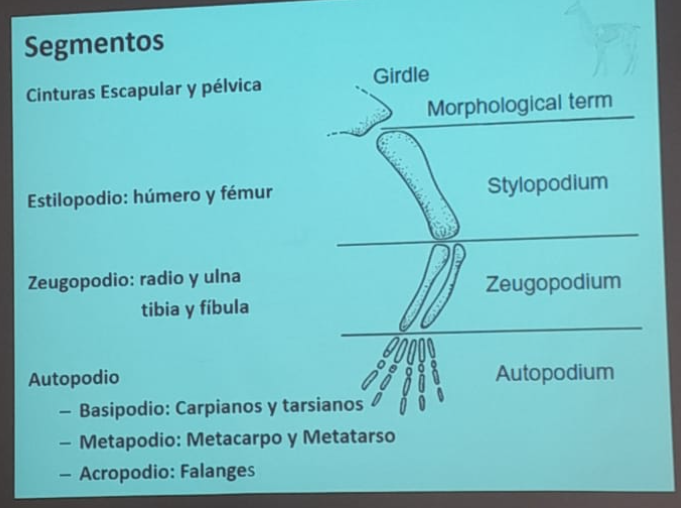 